Pensées critiques au plurielSéminaire de rechercheSemestre d’été2020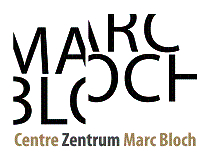 Kritisches Denken
im PluralForschungsseminarsommersemester2020DateDatumLieuOrtIntervenant(e)VortragendeRTitreTitel30/01/202014-16hSalle Simmel (3ème étage)Andreas Mayer(Wiko)L'inconscient social : éléments pour une histoire des rapports entre psychanalyse et sciences sociales13/02/202010-12hCMB Salle Simmel Sarah Hechler(CMB)Autosociobiographien :Über Annie Ernaux und Pierre Bourdieu09/04/202010-12hvisioconférenceDenis ThouardSur l‘Europe d’Alexandre Kojève :L’empire latin (1945) ; Le colonialisme dans une perspective européenne (1957)16/04/202010-12hTixeoconférence collectifDiscussion sur Dirk Schuck Die Quarantäne als Anlass30/04/202010-12hvisioconférence Moritz Gansen(CMB)Pragmatismus in Frankreich14/05/202010-12hTixeoconférenceNicolas Schneieder(CMB)On the temporality of resistance. 'Transcendental place' and the 'horizon of apriori resistance')28/05/202010h-12hVisioconférenceNicolas Dodier, Janine Barbot(coopération avec FSP1)Sur la force des dispositifs08/06/202016hSalle Simmel (3ème étage)Martin Strauss(Wien)Reformulations sociologiques de l'a priori en France et dans l'espace germanophone, années 1900 à 1940 : Essai de typologie d'un discours européen" / "Soziologische Reformulierungen des Apriori in Frankreich und im deutschsprachigen Raum, ca. 1900-1940: Versuch zur Typologie eines europäischen Diskurses" 11-12/06/2020CMB Salle Simmel Noa Levin(CMB/Cambridge)L’Europe de Leibniz : Une question d’équilibre